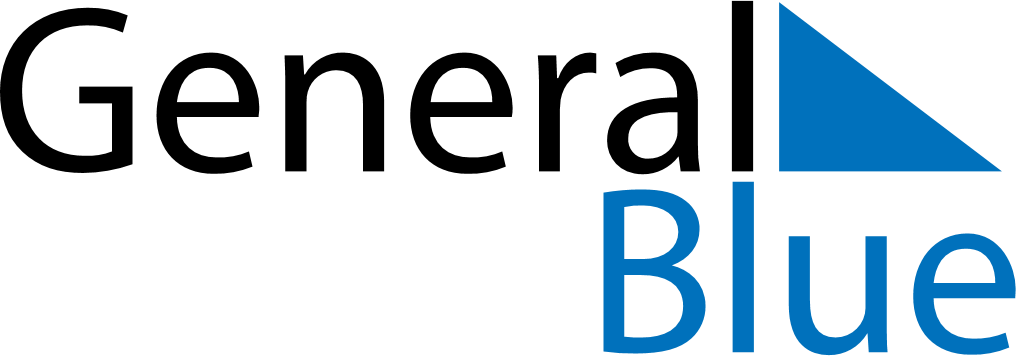 January 2025January 2025January 2025January 2025PhilippinesPhilippinesPhilippinesSundayMondayTuesdayWednesdayThursdayFridayFridaySaturday12334New Year’s Day5678910101112131415161717181920212223242425First Philippine Republic Day26272829303131Chinese New Year